校 外 人 员 查 档 须 知个人查档本人前来办理须携带有效身份证件原件。代理人前来办理须出示委托人亲笔签名的授权委托书（样表一）及代理人有效身份证件原件。若本人无法前来办理且无代理人，须电话预约（办公电话0559-2546602）并将本人手持身份证的照片（样表二）及个人基本信息（样表三）发送至黄山学院档案馆邮箱hsxydangan@mail.hsu.edu.cn。因公查档经办人须出示单位介绍信及个人有效身份证件原件。（备注：寒暑假期间档案馆邮箱停用，查档办法另行通知）样表一委    托    书黄山学院档案馆：     本人            ，身份证号                          ，系      级            专业毕业生，因                      需要，办理                                       材料。    现委托          ，身份证号                   前往办理。由此产生的一切后果，皆由本人承担。                               委托人（签名）：                                      年    月    日说明：1.委托书可手写，也可打印；2.委托人签名必须是手写。样表二身份证手持照片拍照注意事项以及模板身份证手持照拍照须知：1.身份证要和拍照本人一致；2.拍照时请聚焦身份证，身份证在前方聚焦；3.手持的是身份证正面；4.照片上可附上文字：“仅限查阅档案使用， 限制适用范围，以免您的证件滥用，保护您的证件安全。如下：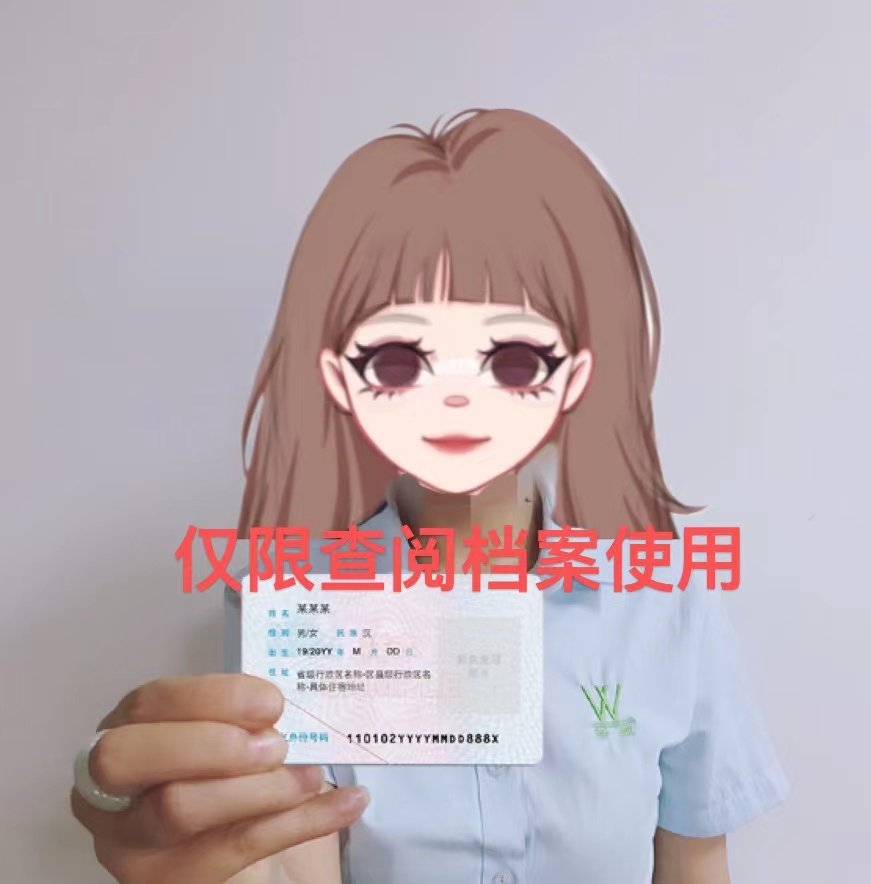 样表三个 人 信 息 资 料 表                  身   份  证（原件）                  （人像面朝上摆放）姓名身份证号入学年份及毕业年份入学专业（转专业的请备注）高中毕业学校办理材料（招生大表、中文版成绩单、毕业生登记表、学位申请表等）查阅目的（用途）邮寄地址（邮政到付）联系电话